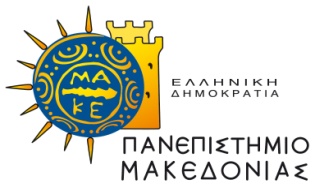 ΣΧΟΛΗ ΕΠΙΣΤΗΜΩΝ ΔΙΟΙΚΗΣΗΣ ΕΠΙΧΕΙΡΗΣΕΩΝΤΜΗΜΑ ΛΟΓΙΣΤΙΚΗΣ ΚΑΙ ΧΡΗΜΑΤΟΟΙΚΟΝΟΜΙΚΗΣΔΗΛΩΣΗ ΜΑΘΗΜΑΤΟΣ ΞΕΝΗΣ ΓΛΩΣΣΑΣΟ/Η………………………………………………………του…………………………φοιτητ………του Τμήματος Λογιστικής και ΧρηματοοικονομικήςΔΗΛΩΝΩΌτι από τις παρεχόμενες τρεις (3) ξένες γλώσσες (Αγγλικά- Γαλλικά- Γερμανικά),επιθυμώ να παρακολουθήσω τη(ν)…………………………….γλώσσα.                                                                          Θεσσαλονίκη,……………….                                                                                          Ο/Η Δηλ………..